Sender’s AddressSender’s Email AddressDate Receiver’s NameReceiver’s Job Title Name of the Company/ OrganizationAddress of Company/ OrganizationSubject: Thank You letterDear Sir/ Madam,With this letter, I would like to thank you for sending me such a lovely and delightful gift for Christmas. I would like to thank you again for your guidance and leadership. Thank you, Boss, and wish you a Merry Christmas and a peaceful and joyful holiday season.I feel honored to work under you as there is always so much to learn from you. Thank you for extending your help to me whenever I needed it throughout the year. Once again, thank you so much for sending such a meaningful Christmas gift and for being an awesome boss always.I wish you and your loved ones a prosperous New Year!Sincerely,(Signature)Sender’s Full Name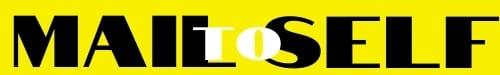 